Publicado en Barcelona el 31/12/2020 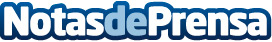 Mi 10T Pro, el móvil que democratiza el 5G en España estas NavidadesEl nuevo modelo de Xiaomi aumentará la cuota de mercado del 5G estas NavidadesDatos de contacto:Bymitu93 027 73 80Nota de prensa publicada en: https://www.notasdeprensa.es/mi-10t-pro-el-movil-que-democratiza-el-5g-en Categorias: Telecomunicaciones Consumo Innovación Tecnológica http://www.notasdeprensa.es